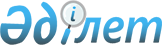 О внесении изменений в некоторые приказы Министра юстиции Республики Казахстан
					
			Утративший силу
			
			
		
					Приказ Министра юстиции Республики Казахстан от 27 апреля 2017 года № 485. Зарегистрирован в Министерстве юстиции Республики Казахстан 25 мая 2017 года № 15165. Утратил силу приказом Министра юстиции Республики Казахстан от 26 июня 2019 года № 349 (вводится в действие с 01.07.2019)
      Сноска. Утратил силу приказом Министра юстиции РК от 26.06.2019 № 349 (вводится в действие с 01.07.2019).

      Примечание РЦПИ!
Порядок введения в действие см. п.4
      ПРИКАЗЫВАЮ:
      1. Внести в некоторые приказы Министра юстиции Республики Казахстан следующие изменения:
      1) утратил силу приказом Министра юстиции РК от 11.04.2019 № 184 (вводится в действие по истечении десяти календарных дней после дня его первого официального опубликования);


      2) в приказ Министра юстиции Республики Казахстан от 24 апреля 2015 года № 233 "Об утверждении стандартов государственных услуг по вопросам регистрации юридических лиц, филиалов и представительств" (зарегистрированный в Реестре государственной регистрации нормативных правовых актов за № 11384, опубликованный в информационно-правовой системе "Әділет" 9 июля 2015 года):
      в стандарте государственной услуги "Государственная регистрация юридических лиц, учетная регистрация их филиалов и представительств", утвержденным указанным приказом:
      часть пятую пункта 9 изложить в следующей редакции: 
      "Государственная корпорация обеспечивает хранение результата в течение одного месяца, после чего передает их услугодателю для дальнейшего хранения. При обращении услугополучателя по истечении одного месяца, по запросу Государственной корпорации услугодатель в течение одного рабочего дня направляет готовые документы в Государственную корпорацию для выдачи услугополучателю;
      на портале:
      для государственной регистрации юридического лица, относящегося к субъекту малого предпринимательства, учредителем (учредителями) подается уведомление о начале осуществления предпринимательской деятельности с открытием банковского счета и обязательным страхованием работника от несчастных случаев (за исключением случаев, когда учредитель (учредители) юридического лица осуществляет (осуществляют) деятельность без вступления в трудовые отношения с физическими лицами) по форме согласно приложению 9 к настоящему Стандарту; 
      для государственной регистрации юридического лица, относящегося к субъекту среднего предпринимательства, учредителем (учредителями) подается заявление о государственной регистрации субъекта среднего предпринимательства и открытие банковского счета и на обязательное страхование работника от несчастных случаев (за исключением случаев, когда учредитель (учредители) юридического лица осуществляет (осуществляют) деятельность без вступления в трудовые отношения с физическими лицами) по форме, согласно приложению 9-1 к настоящему Стандарту;
      для государственной регистрации юридического лица, относящегося к субъекту среднего и крупного предпринимательства, учредителем (учредителями) подается заявление.
      Приложения 1, 5, 6, 7, 8, 9 изложить в новой редакции согласно приложениям 6-11 к настоящему приказу;
      дополнить приложением 9-1 согласно приложению 12 к настоящему приказу;
      в стандарте государственной услуги "Государственная перерегистрация юридических лиц, учетная регистрация их филиалов и представительств", утвержденным указанным приказом:
      часть третью пункта 9 изложить в следующей редакции:
      "В случае, когда стороной договора отчуждения (уступки) права выбывающего участника хозяйственного товарищества на долю в имуществе (уставном капитале) товарищества или ее части, стороной которого является физическое лицо, лица подлежит нотариальному удостоверению.";
      Приложение 1 изложить в новой редакции согласно приложению 13 к настоящему приказу;
      в стандарте государственной услуги "Выдача справки о регистрации (перерегистрации) юридических лиц, об учетной регистрации (перерегистрации) их филиалов и представительств", утвержденным указанным приказом: 
      Приложение 1, 3 изложить в новой редакции согласно приложениям 14, 15 к настоящему приказу;
      в стандарте государственной услуги "Государственная регистрация прекращения деятельности юридического лица, снятие с учетной регистрации филиала и представительства", утвержденным указанным приказом:
      подпункт 5) части первой пункта 9 изложить в следующей редакции:
      "5) свидетельство об аннулировании облигаций и (или) акций и (или) отчет об итогах погашения облигаций либо письмо уполномоченного органа, осуществляющего государственное регулирование рынка ценных бумаг, об отсутствии зарегистрированных в уполномоченном органе, осуществляющем государственное регулирование рынка ценных бумаг, выпусков акций и (или) облигаций."; 
      часть третью пункта 9 изложить в следующей редакции:
      "Снятие с учетной регистрации филиала (представительства) юридического лица, в отношении которого судом вынесено решение о принудительной ликвидации, осуществляется на основании такого решения с приложением: 
      1) положения о филиале (представительстве);
      2) квитанции или иного документа, подтверждающих оплату в бюджет регистрационного сбора за снятие с учетной регистрации филиала (представительства).
      Снятие с учетной регистрации филиала (представительства) юридического лица, в отношении которого судом вынесено решение о признании должника банкротом и его ликвидации с возбуждением процедуры банкротства, осуществляется на основании вступившего в законную силу определения суда о завершении процедуры банкротства." 
      в стандарте государственной услуги "Выдача справки из государственной базы данных "Юридические лица", утвержденным указанным приказом:
      часть вторую пункта 9 изложить в следующей редакции:
      "При обращении на портал услугополучателю в "личный кабинет" направляется уведомление с указанием даты и времени получения результата государственной услуги в форме электронного документа, удостоверенного электронной цифровой подписью (далее - ЭЦП).
      Услугополучатель получает государственную услугу в электронной форме через портал при условии наличия ЭЦП или использования одноразового пароля, в случае регистрации и подключения абонентского номера услугополучателя, предоставленного оператором сотовой связи, к учетной записи портала".
      2. Департаменту регистрационной службы и организации юридических услуг Министерства юстиции Республики Казахстан в установленном законодательством Республики Казахстан порядке обеспечить:
      1) государственную регистрацию настоящего приказа в Министерстве юстиции Республики Казахстан;
      2) в течение десяти календарных дней со дня государственной регистрации настоящего приказа направление в Республиканское государственное предприятие на праве хозяйственного ведения "Республиканский центр правовой информации Министерства юстиции Республики Казахстан" для размещения в Эталонном контрольном банке нормативных правовых актов Республики Казахстан;
      3) размещение настоящего приказа на интернет-ресурсе Министерства юстиции Республики Казахстан.
      3. Контроль за исполнением настоящего приказа возложить на курирующего заместителя Министра юстиции Республики Казахстан.
      4. Настоящий приказ вводится в действие по истечении десяти календарных дней после дня его первого официального, за исключением абзацев пятого и шестого подпункта 2) пункта 1 которые вводятся в действие с 1 января 2018 года.
      "СОГЛАСОВАН"
Министр информации и коммуникаций
Республики Казахстан
_____________ Д. Абаев
"__"__________2017 год
      "СОГЛАСОВАН"
Министр национальной экономики
Республики Казахстан
_____________ Т. Сулейменов
"__"__________2017 год
      Сноска. Приложение 1 утратило силу приказом Министра юстиции РК от 11.04.2019 № 184 (вводится в действие по истечении десяти календарных дней после дня его первого официального опубликования).
      Сноска. Приложение 2 утратило силу приказом Министра юстиции РК от 11.04.2019 № 184 (вводится в действие по истечении десяти календарных дней после дня его первого официального опубликования).
      Сноска. Приложение 3 утратило силу приказом Министра юстиции РК от 11.04.2019 № 184 (вводится в действие по истечении десяти календарных дней после дня его первого официального опубликования).
      Сноска. Приложение 4 утратило силу приказом Министра юстиции РК от 11.04.2019 № 184 (вводится в действие по истечении десяти календарных дней после дня его первого официального опубликования).
      Сноска. Приложение 5 утратило силу приказом Министра юстиции РК от 11.04.2019 № 184 (вводится в действие по истечении десяти календарных дней после дня его первого официального опубликования). Министерство юстиции Республики Казахстан
(вариант: (Территориальный орган юстиции) _________) Справка о государственной регистрации
юридического лица
_________________________________
бизнес-идентификационный номер
      ________________                                           "___"_________ 20__ г.
      населенный пункт
      Наименование:_____________________________________________________________
      __________________________________________________________________________
      Местонахождение: _________________________________________________________
      Руководитель: _____________________________________________________________
      Учредители (участники): ____________________________________________________
      Осуществляет деятельность на основании типового устава.
      Справка дает право осуществлять деятельность в соответствии с
                  учредительными документами в рамках
       законодательства Республики Казахстан
      Дата выдачи Заявление
о государственной (учетной) регистрации
юридического лица, филиала (представительства)
      1. Форма организации (укажите в соответствующей ячейке х)
      1) юридическое лицо _________ 2) филиал ________
      3) представительство ________
      2. Наименование юридического лица, филиала (представительства) ________________
      __________________________________________________________________________
      3. Участие в составе юридического лица, филиала (представительства)
      иностранных инвесторов (укажите в соответствующей ячейке х)
      1) да _____________ 2) нет __________________
      4. Место нахождения юридического лица, филиала (представительства)
      Регистрационный код адреса: _____________________ Почтовый индекс: __________
      Область: _______________________________________
      Город, район, ___________________________________
      Сельский округ, район в городе: ______________________________________________
      Село, поселок _____________________________________________________________
      Часть населенного пункта (улица, проспект и др.):_______________________________
      Номер дома _________________, помещение: __________________________________
      Номер телефона: _________________________ Адрес электронной почты:__________
      5. Ф.И.О (при его наличии) руководителя ______________________________________
      ИИН________________________,
      6. Состав и количество учредителей (укажите в соответствующей ячейке
      х, количество в цифровом обозначении):
      1) юридическое лицо _____________ 2) физическое лицо _________________________
      Наименование юридического лица ____________________________________________
      БИН, аналог номера налоговой регистрации, либо код страны (для
      иностранного юридического лица) __________________________________________
      Доля в уставном капитале % ________ Сумма вклада (тыс. тенге) _________
      Ф.И.О. (при его наличии) физического лица ____________________________________
      ИИН, аналог номера налоговой регистрации, либо код страны (для иностранного
физического лица) _________________________________________________________
      Доля в уставном капитале % ________ Сумма вклада (тыс. тенге) ______
      В случае если учредителей более одного сведения о них: Ф.И.О. (при его наличии),
      ИИН, аналог номера налоговой регистрации, либо код страны (для физического лица),
      наименование, БИН, аналог номера налоговой регистрации, либо код
      страны (для юридического лица), а также их доля в уставном капитале в
      процентном и денежном выражении прикладываются к заявлению на
      отдельном листе.
      7. Укажите код основного вида экономической деятельности: _____________________
      8. Регистрация в качестве плательщика НДС (укажите в соответствующей
      ячейке х):
      1) да__________________ 2) нет_____________________
      9. Размер уставного капитала ________________________________________________
      10. Сведения о юридическом лице, создающего филиал (представительство)
      Юридическое лицо (нерезидент)
      Наименование _____________________________________________________________
      БИН, (в случае отсутствия указать аналог номера налоговой регистрации
      либо код страны) ______
      11. Ожидаемая (примерная) численность занятых человек ________________________
      12. Субъект частного предпринимательства (укажите в соответствующей
      ячейке х):
      1) субъект среднего предпринимательства _____________________________________
      2) субъект крупного бизнеса _________________________________________________
      13. Созданию юридического лица предшествует реорганизация (укажите в
      соответствующей ячейке х)
      1) преобразование __________________ 2) слияние ______________________________
      3) выделение _______________________ 4) разделение __________________________
      ________________________ "____" ________________ 20_года
      К заявлению прилагаются: ___________________________________________________
      __________________________________________________________________________
                            Ф.И.О. (при его наличии) и подпись заявителя Заявление
о государственной регистрации
хозяйственных товариществ, осуществляющих
свою деятельность на основании типового устава
      1. Наименование юридического лица __________________________________________
      __________________________________________________________________________
      2. Организационно-правовая форма (укажите в соответствующей
      ячейке х):
      1) полное товарищество _________ 3) товарищество с ограниченной
      ответственностью ______________
      2) коммандитное товарищество _____ 4) товарищество с дополнительной
      ответственностью _________________
      3. Участие в составе иностранных инвесторов (укажите в
      соответствующей ячейке х):
      1) да _________________ 2) нет ____________________
      4. Юридическое лицо является дочерней организацией (укажите в
      соответствующей ячейке х):
      1) да _______________ 2) нет ____________
      5. Место нахождения юридического лица:
      Регистрационный код адреса:_____________________Почтовый индекс: ___________
      Область: __________________________
      Город, район, ______________________
      Сельский округ, район в городе: ______________________________________________
      Село, поселок _____________________________________________
      Часть населенного пункта (улица, проспект и др.):______________
      Номер дома _________________, помещение: __________________
      Номер телефона: _________________________Адрес электронной почты:___________
      6. Ф.И.О. (при его наличии) руководителя _____________________________________
      (с указанием данных удостоверения личности и ИИН)
      7. Укажите код основного вида экономической деятельности: _____________________
      8. Регистрация в качестве плательщика НДС (укажите в соответствующей
      ячейке х):
      1) да__________________ 2) нет______________________________
      9. Размер уставного капитала ________________________________
      10. Состав и количество учредителей (укажите в соответствующей
      ячейке х, количество в цифровом обозначении):
      1) юридическое лицо _____________ 2) физическое лицо _________
      Наименование юридического лица ____________________________________________
      __________________________________________________________________________
      (с указанием БИН)
      Доля в уставном капитале % _____ Сумма вклада (тыс. тенге) ____________________
      Ф.И.О. (при его наличии) физического лица ____________________________________
      __________________________________________________________________________
      (с указанием данных удостоверения личности и ИИН)
      Доля в уставном капитале % ______ Сумма вклада (тыс. тенге) ___________________
      В случае, если учредителей более одного, сведения о них: Ф.И.О.
      с указанием данных удостоверения личности и ИИН, аналог номера
      налоговой регистрации, либо код страны (для физического лица),
      наименование с указанием БИН, аналог номера налоговой
      регистрации, либо код страны (для юридического лица), а также
      их доля в уставном капитале в процентном и денежном выражении
      прикладываются к заявлению на отдельном листе.
      11. В случае образования наблюдательного совета указать
      исключительную компетенцию: ______________________________________________
      __________________________________________________________________________
      __________________________________________________________________________
      12. Укажите срок ревизионной комиссии (единоличного ревизора) _______
      __________________________________________________________________________
      13. Ожидаемая (примерная) численность занятых человек __________
      14. Субъект частного предпринимательства (укажите в соответствующей
      ячейке х):
      1) субъект малого предпринимательства: ______________________________________
      2) субъект среднего предпринимательства _____________________________________
      3) субъект крупного предпринимательства _____________________________________
      15. Созданию юридического лица предшествует реорганизация (укажите 
      в соответствующей ячейке х):
      1) преобразование _______ 2) слияние __________
      3) выделение ___________________ 4) разделение ______________________________
      16. Количество юридических лиц, участвующих в реорганизации _________________
      17. В случае преобразования необходимо указать следующие сведения:
      Прежнее наименование юридического лица ____________________________________
      Бизнес-идентификационный номер (БИН) _____________________________________
      18. В случае слияния необходимо указать следующие сведения:
      Наименования юридических лиц, участвующих в слиянии ________________________
      Бизнес-идентификационный номер (БИН) _____________________________________
      19. В случае выделения необходимо указать следующие сведения:
      Наименование действующего юридического лица, из которого выделено
      новое юридическое лицо ____________________________________________________
      __________________________________________________________________________
      Бизнес-идентификационный номер (БИН) _____________________________________
      20. В случае разделения необходимо указать следующие сведения:
      Наименование юридического лица, на базе которого созданы
      юридические лица __________________________________________________________
      __________________________________________________________________________
      Бизнес-идентификационный номер (БИН) _____________________________________
      "____" ______________ 20__ года
      К заявлению прилагаются: ___________________________________________________
      __________________________________________________________________________
      __________________________________________________________________________
      Ф.И.О (при его наличии) и подписи учредителя (либо одним из учредителей либо
      уполномоченным учредителем лицом в случаях, когда единственным учредителем
      либо одним из учредителей являются иностранец или иностранное юридическое
      лицо)
      Ф.И.О (при его наличии) и подписи учредителей (в случае, когда ведение Реестра
      участников осуществляется профессиональным участником рынка ценных бумаг –
      подпись лица, уполномоченного протоколом общего собрания учредителей
      (решением участника).
      Подлинность подписи (ей) должна быть засвидетельствована в
      нотариальном порядке, за исключением хозяйственных товариществ,
      являющихся субъектами малого и среднего предпринимательства Заявление
о государственной регистрации акционерного общества,
осуществляющего свою деятельность на основании типового устава
      1. Наименование регистрируемого акционерного общества _______________________
      __________________________________________________________________________
      2. Участие в составе иностранных инвесторов (укажите в
      соответствующей ячейке х):
      1) да ____________ 2) нет ____________
      3. Юридическое лицо является дочерней организацией (укажите в
      соответствующей ячейке х):
      1) да _____________ 2) нет ___________
      4. Местонахождение акционерного общества
      Регистрационный код адреса_____________________Почтовый индекс: ____________
      Область: __________________________
      Город, район, _____________________
      Сельский округ, район в городе: ______________________________________________
      Село, поселок _____________________________________________________________
      Часть населенного пункта (улица, проспект и др.): ______________________________
      Номер дома _________________, помещение: __________________________________
      Номер телефона: _________________________ Адрес электронной почты:__________
      5. Ф.И.О. (при его наличии) руководителя _____________________________________
      __________________________________________________________________________
      (с указанием данных удостоверения личности и ИИН)
      6. Укажите код основного вида экономической деятельности: _____________________
      7. Размер уставного капитала ________________________________________________
      8. Регистрация в качестве плательщика НДС (укажите в соответствующей
      ячейке х):
      1) да__________________ 2) нет_____________________
      9. Состав и количество учредителей (укажите в соответствующей ячейке
      х, количество в цифровом обозначении):
      1) юридическое лицо _____________ 2) физическое лицо _________________________
      10. Укажите гарантированный размер дивиденда по привилегированной
      акции: ____________________________________________________________________
      __________________________________________________________________________
      (в фиксированном выражении или с индексированием относительно
      какого-либо показателя при условии регулярности и общедоступности
      его значений)
      11. Укажите периодичность выплаты дивидендов по привилегированным
      акциям: ___________________________________________________________________
      __________________________________________________________________________
      12. Укажите средства массовой информации, используемые для
      публикации информации, подлежащих обязательному опубликованию
      __________________________________________________________________________
      13. Количество членов совета директоров общества _____________________________
      Требования пункта 37 типового устава применяются к финансовым
      организациям.
      14. Количество членов правления общества ____________________________________
      15. Ожидаемая (примерная) численность занятых человек ________________________
      16. Субъект частного предпринимательства (укажите в соответствующей
      ячейке х):
      1) субъект среднего предпринимательства _____________________________________
      2) субъект крупного предпринимательства _____________________________________
      17. Созданию юридического лица предшествует реорганизация (укажите в
      соответствующей ячейке х):
      1) преобразование ____________________ 2) слияние ____________________________
      3) выделение _________________________ 4) разделение ________________________
      18. Количество юридических лиц, участвующих в реорганизации _________________
      19. В случае преобразования необходимо указать следующие сведения:
      Прежнее наименование юридического лица ____________________________________
      Бизнес-идентификационный номер (БИН) _____________________________________
      20. В случае слияния необходимо указать следующие сведения:
      Наименования юридических лиц, участвующих в слиянии ________________________
      Бизнес-идентификационный номер (БИН) _____________________________________
      21. В случае выделения необходимо указать следующие сведения:
      Наименование действующего юридического лица, из которого выделено
      новое юридическое лицо ____________________________________________________
      __________________________________________________________________________
      Бизнес-идентификационный номер (БИН) _____________________________________
      22. В случае разделения необходимо указать следующие сведения:
      Наименование юридического лица, на базе которого созданы юридические
      лица _____________________________________________________________________
      __________________________________________________________________________
      Бизнес-идентификационный номер (БИН) _____________________________________
      "____" __________________ 20 года
      К заявлению прилагаются: ___________________________________________________
      __________________________________________________________________________
      __________________________________________________________________________
      _____________________________
      Ф.И.О. (при его наличии) и подпись руководителя
      Подлинность подписи должна быть засвидетельствована в нотариальном порядке. Заявление
о государственной регистрации
производственного кооператива, осуществляющего
свою деятельность на основании типового устава
      1. Наименование производственного кооператива _______________________________
      __________________________________________________________________________
      2. Участие в составе иностранных инвесторов (укажите в
      соответствующей ячейке х):
      1) да _________________ 2) нет ______________________
      3. Юридическое лицо является дочерней организацией (укажите в
      соответствующей ячейке х):
      1) да _________________ 2) нет ____________________
      4. Местонахождение производственного кооператива
      Регистрационный код адреса: ___________________ Почтовый индекс: ____________
      Область: __________________________
      Город, район, ______________________
      Сельский округ, район в городе: ______________________________________________
      Село, поселок _____________________________________________________________
      Часть населенного пункта (улица, проспект и др.): ______________________________
      Номер дома _________________, помещение: _____________
      Номер телефона: _________________________ Адрес электронной почты:__________
      5. Ф.И.О. (при его наличии) руководителя _____________________________________
      __________________________________________________________________________
      (с указанием данных удостоверения личности и ИИН)
      6. Укажите код основного вида экономической деятельности: __________
      7. Кооператив сельскохозяйственный (укажите в
      соответствующей ячейке х):
      1) да _________________ 2) нет ____________________
      8. Регистрация в качестве плательщика НДС (укажите в соответствующей
      ячейке х):
      1) да__________________ 2) нет_____________________
      9. Состав и количество учредителей (укажите в соответствующей ячейке
      х, количество в цифровом обозначении):
      1) юридическое лицо ________ 2) физическое лицо ___________________
      10. Сведения об учредителях юридического лица
      Ф.И.О. физического лица ____________________________________________________
      __________________________________________________________________________
      (с указанием данных удостоверения личности, ИИН, аналог номера
      налоговой регистрации, либо код страны (для иностранного физического
      лица) ________________________
      __________________________________________________________________________
      Размер пая% ________ Имущественный взнос _______________________
      Ф.И.О. (при его наличии) физического лица ___________________________________
      ИИН, аналог номера налоговой регистрации, либо код страны (для
      иностранного физического
      лица) _____________________________________________________________________
      Размер пая % ___________ Имущественный взнос ______________________________
      В случае если учредителей более одного сведения о них: Ф.И.О.,
      данные удостоверения личности, ИИН, БИН, наименование, место нахождения,
      налог номера налоговой регистрации, либо код страны (а также имущественный
      взнос), сведения о размере пая прикладываются к заявлению на отдельном листе.
      11. Порядок, способы и сроки внесения имущественного взноса членами
      кооператива _______________________________________________________________
      __________________________________________________________________________
      __________________________________________________________________________
      12. Взаимоотношения между кооперативом и его членами, исполнительным
      органом и трудовым коллективом:
      __________________________________________________________________________
      __________________________________________________________________________
      __________________________________________________________________________
      __________________________________________________________________________
      13. Состав ревизионной комиссии ____________________________________________
      14. Срок избрания ревизионной комиссии ______________________________________
      15. Ожидаемая (примерная) численность занятых человек ________________________
      16. Субъект частного предпринимательства (укажите в соответствующей
      ячейке х):
      1) субъект малого предпринимательства_______________________________________
      2) субъект среднего предпринимательства _____________________________________
      3) субъект крупного предпринимательства_____________________________________
      17. Созданию юридического лица предшествует реорганизация (укажите в
      соответствующей ячейке х):
      1) преобразование __________________ 2) слияние ______________________________
      3) выделение _______________________ 4) разделение __________________________
      18. Количество юридических лиц, участвующих в реорганизации __________________
      19. В случае преобразования необходимо указать следующие сведения:
      Прежнее наименование юридического лица ____________________________________
      Бизнес-идентификационный номер (БИН) _____________________________________
      20. В случае слияния необходимо указать следующие сведения:
      Наименования юридических лиц, участвующих в слиянии ________________________
      Бизнес-идентификационный номер (БИН) _____________________________________
      21. В случае выделения необходимо указать следующие сведения:
      Наименование действующего юридического лица, из которого выделено
      новое юридическое лицо ____________________________________________________
      __________________________________________________________________________
      Бизнес-идентификационный номер (БИН) _____________________________________
      22. В случае разделения необходимо указать следующие сведения:
      Наименование юридического лица, на базе которого созданы юридические
      лица______________________________________________________________________
      __________________________________________________________________________
      Бизнес-идентификационный номер (БИН) _____________________________________
      "____" __________________ 20 года
      К заявлению прилагаются: ___________________________________________________
      __________________________________________________________________________
      __________________________________________________________________________
      ____________________________
      Ф.И.О. (при его наличии) и подпись председателя правления (председатель)
      кооператива.
      Подлинность подписи (ей) должна быть засвидетельствована в
      нотариальном порядке. Уведомление
о начале осуществления предпринимательской деятельности
(для субъектов малого предпринимательства) с открытием банковского счета и
обязательным страхованием работника от несчастных случаев (за исключением
случаев, когда учредитель (учредители) юридического лица осуществляет
(осуществляют) деятельность без вступления в трудовые отношения с
физическими лицами)
      1. Форма организации: ______________________________________________________
      2. Организационно-правовая форма: __________________________________________
      3. Укажите наименование организации без организационно-правовой формы:
      название на государственном языке без указания ОПФ: __________________________
      название на русском языке без указания ОПФ: __________________________________
      название на английском языке с указанием ПФ:_________________________________
      краткое название на государственном языке: ___________________________________
      краткое название на русском языке: ___________________________________________
      краткое название на английском языке с указанием ОПФ: ________________________
      4. Руководитель: ИИН ______________________________________________________
      решение уполномоченного органа ЮЛ о назначении руководителя:
      номер решения:_______  дата решения:_________
      5. Сведения об учредителях: ИИН/БИН __ФИО (при его наличии)/Наименование ____
      сумма вклада________ доля в уставном капитале %________
      добавить учредителя
      6. Действует по типовому уставу: Да_______, Нет________
      7. Местонахождение юридического лица, филиала (представительства)
      тип местонахождения:
      адрес собственной недвижимости _________, адрес арендуемой недвижимости ______
      регистрационный код адреса: ________________________________________________
      адрес:
      область____________________________, город, район, __________________________
      сельский округ, район в городе: ______________________________________________
      село, поселок ______________________________________________________________
      часть населенного пункта (улица, проспект и др.): _______________________________
      тип недвижимости: помещение______________, здание __________________________
      идентификационные данные: номер дома_____, номер корпуса_____, номер блока___
      квартира__________________________________________________________________
      почтовый индекс: ________________ номер телефона (факса)_____________________
      8. Регистрирующий орган (заполняется автоматически согласно указанному адресу):
      __________________________________________________________________________
      9. Код основного вида экономической деятельности: ____________________________
      10. Ожидаемая (примерная) численность занятых человек: _______________________
      11. Регистрация в качестве плательщика НДС: Да_____________, Нет______________
      12. Открыть банковский счет и заключить договор страхования:___________________
      13. Выбрать банк (выбор из справочника):______________________________________
      14. Выбрать филиал банка (выбор из справочника):______________________________
      15.Выбрать валюту (выбор из справочника):____________________________________
      16. Номер телефона:________________________________________________________
      17. Почтовый адрес (заполняется автоматически согласно указанным при
регистрации сведениям): __________________________________________________________
      18. Скачать анкету банка ____________________________________________________
      19. Дополнительные сведения об учредителях:
      ФИО (при его наличии)/Наименование (заполняется автоматически согласно
указанным при регистрации сведениям): _____________________________________________
      место рождения учредителя (заполняется автоматически согласно национальному
реестру идентификационных номеров):______________________________________________
      20. Адрес фактического местонахождения юридического лица: ___________________
      номер дома:_______________________ квартира, комната________________________
      21. Сведения об исполнительном органе:
      единоличный________________________, коллегиальный________________________
      наименование исполнительного органа ________________________________________
      22. Источник финансирования (выбор из справочника): __________________________
      23. Выбрать страховую компанию (выбор из справочника): _______________________
      24. Заполнить сведения о работниках (заполняется автоматически в соответствии 
заданного кода экономической деятельности):
      КПР__________________________________, тариф______________________________
      ввести годовой фонд оплаты труда в тенге _____________________________________
      25. Указать дату начала и окончания срока страхования:
      дата начала срока страхования _______________________________________________
      дата окончания срока страхования ____________________________________________
      26. Прикрепить документы: анкета, список сотрудников согласно штатному
расписанию, электронная копия устава Заявление 
о государственной регистрации субъекта среднего предпринимательства и  открытие
банковского счета и на обязательное страхование работника от несчастных случаев (за
исключением случаев, когда учредитель (учредители) юридического лица
осуществляет (осуществляют) деятельность без вступления в трудовые отношения с
физическими лицами)
      1. Форма организации: ______________________________________________________
      2. Организационно-правовая форма: __________________________________________
      3. Укажите наименование организации без организационно-правовой формы:
      название на государственном языке без указания ОПФ: __________________________
      название на русском языке без указания ОПФ: __________________________________
      название на английском языке с указанием ОПФ: _______________________________
      краткое название на государственном языке: ___________________________________
      краткое название на русском языке: ___________________________________________
      краткое название на английском языке с указанием ОПФ: ________________________
      4. Руководитель: ИИН ______________________________________________________
      решение уполномоченного органа ЮЛ о назначении руководителя:
      номер решения:_______  дата решения:_________
      5. Сведения об учредителях: ИИН/БИН___ФИО (при его наличии)/Наименование ___
      сумма вклада________ доля в уставном капитале %________
      добавить учредителя
      6. Действует по типовому уставу: Да_______, Нет________
      7. Местонахождение юридического лица, филиала (представительства)
тип местонахождения:
      адрес собственной недвижимости _________, адрес арендуемой недвижимости______
      регистрационный код адреса: ________________________________________________
      адрес:
      область____________________________, город, район, __________________________
      сельский округ, район в городе: ______________________________________________
      село, поселок ______________________________________________________________
      часть населенного пункта (улица, проспект и др.): _______________________________
      тип недвижимости: помещение______________, здание __________________________
      идентификационные данные: номер дома____, номер корпуса_____, номер блока ____
      квартира__________________________________________________________________
      почтовый индекс: ________________ номер телефона (факса) _____________________
      8. Регистрирующий орган (заполняется автоматически согласно указанному адресу):
      __________________________________________________________________________
      9. Код основного вида экономической деятельности: ____________________________
      10. Ожидаемая (примерная) численность занятых человек: _______________________
      11. Регистрация в качестве плательщика НДС: Да_____________, Нет______________
      12. Открыть банковский счет и заключить договор страхования:___________________
      13. Выбрать банк (выбор из справочника):______________________________________
      14. Выбрать филиал банка (выбор из справочника):______________________________
      15. Выбрать валюту (выбор из справочника):____________________________________
      16. Номер телефона:________________________________________________________
      17. Почтовый адрес (заполняется автоматически согласно указанным при
регистрации сведениям): __________________________________________________________
      18. Скачать анкету банка ____________________________________________________
      19. Дополнительные сведения об учредителях:
      ФИО (при его наличии)/Наименование (заполняется автоматически согласно
указанным при регистрации сведениям): _____________________________________________
      место рождения учредителя (заполняется автоматически согласно национальному
реестру идентификационных номеров):______________________________________________
      20. Адрес фактического местонахождения юридического лица:____________________
      номер дома:_______________________ квартира, комната________________________
      21. Сведения об исполнительном органе:
      единоличный________________________, коллегиальный________________________
      наименование исполнительного органа________________________________________
      22. Источник финансирования (выбор из справочника):___________________________
      23. Выбрать страховую компанию (выбор из справочника):________________________
      24. Заполнить сведения о работниках (заполняется автоматически в соответствии
заданного кода экономической деятельности):
      КПР__________________________________, тариф______________________________
      ввести годовой фонд оплаты труда в тенге______________________________________
      25. Указать дату начала и окончания срока страхования:
      дата начала срока страхования________________________________________________
      дата окончания срока страхования ____________________________________________
      26. Прикрепить документы: анкета, список сотрудников согласно штатному
расписанию, электронная копия устава Министерство юстиции Республики Казахстан
(вариант: (Территориальный орган юстиции) _________) Справка
о государственной перерегистрации юридического лица
                   __________________
             бизнес-идентификационный номер
      _______________                                     "__"__________20__ г.
      населенный пункт
      Наименование: ____________________________________________________________
      __________________________________________________________________________
      Местонахождение:__________________________________________________________
      Руководитель: _____________________________________________________________
      Учредители (участники): ____________________________________________________
      Осуществляет деятельность на основании типового устава.
      Дата первичной государственной регистрации: _________________________________
      Справка дает право осуществлять деятельность в
       соответствии с учредительными документами в
       рамках законодательства Республики Казахстан
      Дата выдачи Министерство юстиции Республики Казахстан
(вариант: (Территориальный орган юстиции) _________)              Справка
о государственной регистрации юридического лица
       _________________________________
       бизнес-идентификационный номер
      ________________                                    "___"_________ 20__ г. 
      населенный пункт
      Наименование: ____________________________________________________________
      __________________________________________________________________________
      Местонахождение: _________________________________________________________
      Руководитель: _____________________________________________________________
      Учредители (участники): ____________________________________________________
      Осуществляет деятельность на основании типового устава.
      Справка дает право осуществлять деятельность в соответствии с
                  учредительными документами в рамках законодательства
                                                 Республики Казахстан
      Дата выдачи Министерство юстиции Республики Казахстан
(вариант:(Территориальный орган юстиции) _________)                    Справка
о государственной перерегистрации юридического лица
                   __________________
             бизнес-идентификационный номер
      ________________                                           "__"__________20__ г.
      населенный пункт
      Наименование: ____________________________________________________________
      __________________________________________________________________________
      Местонахождение:__________________________________________________________
      Руководитель: _____________________________________________________________
      Учредители (участники): ____________________________________________________
      Осуществляет деятельность на основании типового устава.
      Дата первичной государственной регистрации: ____________________
      Справка дает право осуществлять деятельность в соответствии с
                  учредительными документами в рамках законодательства
                                                 Республики Казахстан
      Дата выдачи
					© 2012. РГП на ПХВ «Институт законодательства и правовой информации Республики Казахстан» Министерства юстиции Республики Казахстан
				
      Министр юстиции
Республики Казахстан

М. Бекетаев
Приложение 1
к приказу Министра юстиции
Республики Казахстан
от 27 апреля 2017 года № 485Приложение 1 к Инструкции по
государственной регистрации
юридических лиц
и учетная регистрация
филиалов и представительствПриложение 2
к приказу Министра юстиции
Республики Казахстан
от 27 апреля  2017 года № 485Приложение 2 к Инструкции по
государственной регистрации
юридических лиц
и учетная регистрация
филиалов и представительствПриложение 3
к приказу Министра юстиции
Республики Казахстан
от 27 апреля 2017 года № 485Приложение 3 к Инструкции по
государственной регистрации
юридических лиц
и учетная регистрация
филиалов и представительствПриложение 4
к приказу Министра юстиции
Республики Казахстан
от 27 апреля 2017 года № 485Приложение 4 к Инструкции по
государственной регистрации
юридических лиц
и учетная регистрация
филиалов и представительствПриложение 5
к приказу Министра юстиции
Республики Казахстан
от 27 апреля 2017 года № 485Приложение 18 к Инструкции по
государственной регистрации
юридических лиц
и учетная регистрация
филиалов и представительствПриложение 6
к приказу Министра юстиции
Республики Казахстан
от 27 апреля 2017 года № 485Приложение 1 к стандарту
государственной услуги
"Государственная регистрация
юридических лиц, учетная
регистрация их филиалов и
представительств" формаПриложение 7
к приказу Министра юстиции
Республики Казахстан
от 27 апреля 2017 года № 485Приложение 5 к стандарту
государственной услуги
"Государственная регистрация
юридических лиц, учетная
регистрация их филиалов и
представительств"____________________________
Наименование
регистрирующего органаформаПриложение 8
к приказу Министра юстиции
Республики Казахстан
от 27 апреля 2017 года № 485Приложение 6 к стандарту
государственной услуги
"Государственная регистрация
юридических лиц, учетная
регистрация их филиалов и
представительств"____________________________
Наименование
регистрирующего органаформаПриложение 9
к приказу Министра юстиции
Республики Казахстан
от 27 апреля 2017 года № 485Приложение 7 к стандарту
государственной услуги
"Государственная регистрация
юридических лиц, учетная
регистрация их филиалов и
представительств"____________________________
Наименование
регистрирующего органаформаПриложение 10
к приказу Министра юстиции
Республики Казахстан
от 27 апреля 2017 года № 485Приложение 8 к стандарту
государственной услуги
"Государственная регистрация
юридических лиц, учетная
регистрация их филиалов и
представительств"____________________________
Наименование
регистрирующего органаформаПриложение 11
к приказу Министра юстиции
Республики Казахстан
от 27 апреля 2017 гда № 485Приложение 9 к стандарту
государственной услуги
"Государственная регистрация
юридических лиц, учетная
регистрация их филиалов и
представительств"формаПриложение 12
к приказу Министра юстиции
Республики Казахстан
от 27 апреля 2017 гда № 485Приложение 9-1 к стандарту
государственной услуги
"Государственная регистрация
юридических лиц, учетная
регистрация их филиалов и
представительств"формаПриложение 13
к приказу Министра юстиции
Республики Казахстан
от 27 апреля  2017 года № 485Приложение 1
к стандарту государственной
услуги
"Государственная
перерегистрация юридических
лиц, учетная перерегистрация их
филиалов и представительств"формаПриложение 14
к приказу Министра юстиции
Республики Казахстан
от 27 апреля 2017 года № 485Приложение 1
к стандарту государственной услуги
"Выдача справки о регистрации
(перерегистрации) юридических
лиц, об учетной регистрации
(перерегистрации) их филиалов
и представительств"ФормаПриложение 15
к приказу Министра юстиции
Республики Казахстан
от 27 апреля 2017 года № 485Приложение 3
к стандарту государственной
услуги "Выдача справки о регистрации
(перерегистрации) юридических
лиц, об учетной регистрации
(перерегистрации) их филиалов
и представительств"Форма